Lampiran IKOUESIONER PENELITIANIdentitas PenelitiNama	:	Fachriani PutriNPM	:	163114131Prodi	:	ManajemenFakultas	:	EkonomiAsal Perguruan Tinggi	:	Universitas Muslim Nusantara  Al washliyahJudul Penelitian	:	Pengaruh Lingkungan Kerja dan Karakteristik		Individu Terhadap Kinerja Staff Loka Rehabilitasi		BNN Deli Serdang.Assalammualaikum Wr. WbDengan ini saya mohon kesediaan Bapak/Ibu untuk mengisi daftar pernyataan atas penelitian Pengaruh Lingkungan Kerja dan Karakteristik Individu Terhadap Kinerja Staff Loka Rehabilitasi BNN Deli Serdang.Informasi yang Bapak/Ibu berikan hanya semata-mata untuk melengkapi data penelitia dalam rangka penyusunan skripsi.Oleh karena itu kepada responden, saya sebagai peneliti mengharapkan Bapak/Ibu dapat menjawab setiap penyataan dengan sejujur-jujurnya.Akhir kata, saya ucapkan terima kasih kepada Baoak/Ibu yang telah bersedia meluangkan waktunya untuk mengisi kuesioner ini.Peneliti	Fachriani PutriIndentitas RespondenNama	:		Alamat	:		Umur	:		tahunJenis Kelamin	:	Laki-laki / Perempuan	Pendidikan	:		Cara Pengisian KuesionerBerilah tanda (√) pada tempat yang tersedia pada jawaban yang Bapak/Ibu anggap paling sesuai.Setiap pertanyaan hanya membutuhkan satu jawaban saja.Mohon Bapak/Ibu memberikan jawaban yang sebenar-benarnya.Kriteria untuk seluruh pertanyaan/pernyataan adalah sebagai berikut:Lingkungan Kerja (X1)Karakteristik IndividuKinerjaLampiran 2DATA VALIDITAS VARIABEL X1 (LINGKUNGAN KERJA)DATA VALIDITAS VARIABEL X2 (KARAKTERISTIK INDIVIDU)DATA VALIDITAS VARIABEL X2 (KARAKTERISTIK INDIVIDU)Lampiran 3OUTPUT SPSSValiditas dan Reliabilitas Variabel X1 (Lingkungan Kerja)Validitas dan Reliabilitas Variabel X2 (Karakteristik Individu)Validitas dan Reliabilitas Variabel Y (Kinerja Staff)Frequency Table X1Frequency TableFrequency Table YHasil Regresi 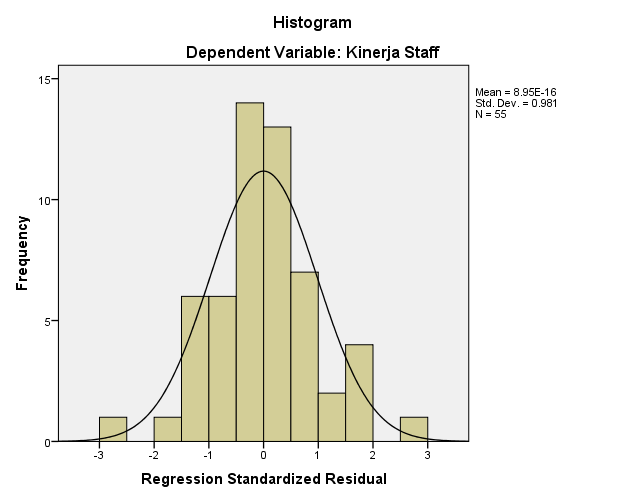 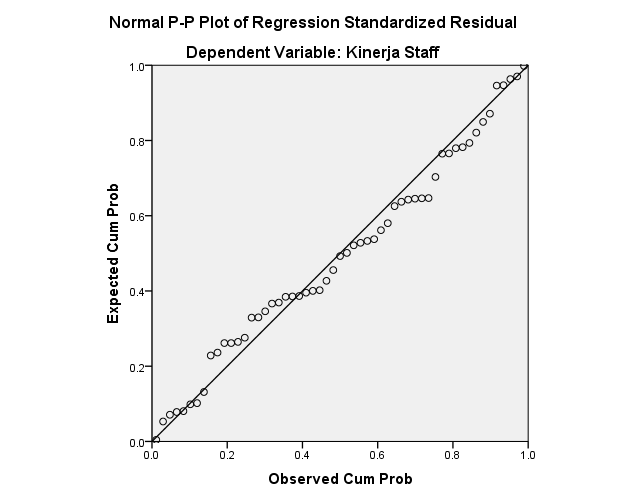 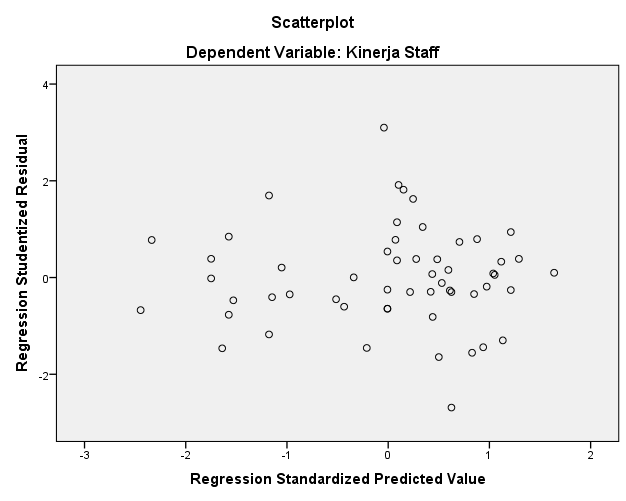 Lampiran 4Titik Presentase Distribusi t TabelLampiran 7Titik Persentase Distribusi F untuk Probabilita = 0,05KeteranganNilaiSangat setuju (SS)5Setuju (S)4Kurang Setuju (KS)3Tidak Setuju (TS)2Sangat Tidak Setuju (STS)1No.PernyataanSSSKSTSSTSPeneranganPeneranganPeneranganPeneranganPeneranganPeneranganPenerangan1.Menurut saya penerangan sangat penting dalam menunjang lingkungan kerja2.Saya sangat senang apabila ruang kerja didukung oleh penerangan yang baikSuhu UdaraSuhu UdaraSuhu UdaraSuhu UdaraSuhu UdaraSuhu UdaraSuhu Udara3.Saya merasa cepat bosan apabila termperatur udara ruangan kerja sangat panas4.Menurut saya keadaan suhu udara kantor cukup normalBisingBisingBisingBisingBisingBisingBising5.Saya tidak konsentrasi dalam bekerja apabila mendengar suara bising6.Menurut saya instensitas kebisingan dapat mempengaruhi konsentrasi kerja.Penggunaan WarnaPenggunaan WarnaPenggunaan WarnaPenggunaan WarnaPenggunaan WarnaPenggunaan WarnaPenggunaan Warna7.Menurut saya penggunaan warna ruang kerja mempengaruhi semangat kerja8.Saya merasa terganggu dengan komposisi warna yang salah karena dapat menggangu pemandangan ruanganRuang GerakRuang GerakRuang GerakRuang GerakRuang GerakRuang GerakRuang Gerak9.Saya rasa ruang gerak di ruangan saya memberikan kesan nyamanKeamanan KerjaKeamanan KerjaKeamanan KerjaKeamanan KerjaKeamanan KerjaKeamanan KerjaKeamanan Kerja10.Menurut saya instansi telah berusaha menciptakan kondisi keamanan yang stabilNoPernyataanSSSKSTSSTSUsiaUsiaUsiaUsiaUsiaUsiaUsia1.Menurut saya bertambahnya usia tidak menjadi alasan penurunan semangat kerja2.Usia saya tidak mengurangi rasa profesionalisme dalam bekerja3.Saya tidak merasa terganggu dengan adanya staf yang memiliki usia jauh dari jarak usia saya Jenis Kelamin  Jenis Kelamin  Jenis Kelamin  Jenis Kelamin  Jenis Kelamin  Jenis Kelamin  Jenis Kelamin 4.Menurut saya perbedaan jenis kelamin tidak mempengaruhi kerjasama team5.Saya tidak merasa istimewa dari staf lain karena perbedaan jenis kelamin6.Saya rasa ide seseorang dapat dibedakan dari jenis kelaminStatus KawinStatus KawinStatus KawinStatus KawinStatus KawinStatus KawinStatus Kawin7.Menrut saya status perkawinan seorang staf mencerminkan tanggungjawabnya dalam bekerja8.Staf yang sudah berkeluarga melihat pekerjaaanya lebih bernilai dan pentingMasa KerjaMasa KerjaMasa KerjaMasa KerjaMasa KerjaMasa KerjaMasa Kerja9.Menurut saya masa kerja berkaitan positif dengan kepuasan kerja staff10.Saya memiliki niat untuk tinggal dan bekerja lebih lama pada instansi iniNo.PernyataanSSSKSTSSTSKualitas1.Saya merasa sangat jarang melakukan kesalahan dalam bekerja2.Saya dapat memanfaatkan sarana kerja yang ada untuk kelancaran pekerjaanKuantitas3.Saya selalu berusaha untuk menyelesaikan semua pekerjaan diberikan dalam waktu singkat meskipun dalam jumlah banyak4.Saya memiliki kemampuan dalam menyelesaiakan pekerjaan dalam jumlah yang banyakKetepatan Waktu5.Saya selalu tepat waktu dalam menyelesaikan pekerjaan6.Saya berusaha menyelesaikan semua pekerjaan dalam sesuai dengan waktu yang telah ditetapkanEfektivitas7.Menurut saya instansi tempat saya kerja sangat efektiv dalam menggunakan uang Negara8.Menurut saya dalam melakukan sesuatu instansi terlebih melakukan perhitungan yang tepat, baik dari segi tenaga dan uang yang dikeluarkan agar lebih efektifKemandirian9.Saya selalu berusaha menyelesaikan tugas anda sendiri10.Saya akan melakukan pekerjaan saya sendiri tidak merepotkan rekan kerja NoItem PernyataanItem PernyataanItem PernyataanItem PernyataanItem PernyataanItem PernyataanItem PernyataanItem PernyataanItem PernyataanItem PernyataanTotalNo12345678910Total144445454544324444454544423444444444339455555555555054444444443396544555554446754455555444684434344444389555555555550104444344443381144444535444112444434545441135554443444421444444545454315444444443439164444444445411755555555555018443444334235194444454534412044444545424021444445334439224443444433372344444444433924444343332333254444454545432644444545444227444343334335285555555555502944444444433930433433333332∑X127124122123123131121128120114∑Y1233(∑X2)16129153761488415129151291716114641163841440012996(∑Y2)1520289∑X.Y5266514250695119511854555051534250014778∑X2543518504513515585503562494456∑Y251341NoItem PernyataanItem PernyataanItem PernyataanItem PernyataanItem PernyataanItem PernyataanItem PernyataanItem PernyataanItem PernyataanItem PernyataanTotalNo12345678910Total153334233433323234332233283333423154331433223224322653422333343306433244344334734334224333183354323322309554544555547105443454333381155535535554612435334454338135555555554491452333242253115554553553444164343535335381743554555544518555554555549195354354343392055555555555021343333333331224445555545462334343355333624333343443333253333444322312645444445554427554445454545285533443545412944344344443830433343334333∑X122113111109116108112121112111∑Y1135(∑X2)14884127691232111881134561166412544146411254412321(∑Y2)1288225∑X.Y4745442643434266451142544403473043814368∑X2518453437423468422454519444443∑Y244427NoItem PernyataanItem PernyataanItem PernyataanItem PernyataanItem PernyataanItem PernyataanItem PernyataanItem PernyataanItem PernyataanItem PernyataanTotalNo12345678910Total132223333422723133333223263224323422327433343433243254344334334356223333354331744554444444285555555555509333244344434104534444445411145524444454112334444444539134433444344371444434444443915332344434333164555444445441745444444454218334344434335195555555555502044454444444121333344444335224553333334362334433333343324444524544440254455555444452644555553344327434454434439283443443334352943343444343630555555555550∑X109110117112114118118109111120∑Y1138(∑X2)11881121001368912544129961392413924118811232114400(∑Y2)1295044∑X.Y4257434045614386443945754576424243144668∑X2413438481448454476478415429498∑Y244358CorrelationsCorrelationsCorrelationsTotal_ItemPernyataan_1Pearson Correlation.775**Pernyataan_1Sig. (2-tailed).000Pernyataan_1N30Pernyataan_2Pearson Correlation.756**Pernyataan_2Sig. (2-tailed).000Pernyataan_2N30Pernyataan_3Pearson Correlation.758Pernyataan_3Sig. (2-tailed).000Pernyataan_3N30Pernyataan_4Pearson Correlation.838*Pernyataan_4Sig. (2-tailed).000Pernyataan_4N30Pernyataan_5Pearson Correlation.743**Pernyataan_5Sig. (2-tailed).000Pernyataan_5N30Pernyataan_6Pearson Correlation.764*Pernyataan_6Sig. (2-tailed).000Pernyataan_6N30Pernyataan_7Pearson Correlation.781*Pernyataan_7Sig. (2-tailed).000Pernyataan_7N30Pernyataan_8Pearson Correlation.791**Pernyataan_8Sig. (2-tailed).000Pernyataan_8N30Pernyataan_9Pearson Correlation.715**Pernyataan_9Sig. (2-tailed).000Pernyataan_9N30Pernyataan_10Pearson Correlation.752**Pernyataan_10Sig. (2-tailed).000Pernyataan_10N30Total_ItemPearson Correlation1**Total_ItemSig. (2-tailed)Total_ItemN30**. Correlation is significant at the 0.01 level (2-tailed).**. Correlation is significant at the 0.01 level (2-tailed).**. Correlation is significant at the 0.01 level (2-tailed).*. Correlation is significant at the 0.05 level (2-tailed).*. Correlation is significant at the 0.05 level (2-tailed).*. Correlation is significant at the 0.05 level (2-tailed).Reliability StatisticsReliability StatisticsCronbach's AlphaN of Items.91310CorrelationsCorrelationsCorrelationsCorrelationsTotal_ItemPernyataan_1Pearson Correlation.717**Pernyataan_1Sig. (2-tailed).000Pernyataan_1N30Pernyataan_2Pearson Correlation.748Pernyataan_2Sig. (2-tailed).000Pernyataan_2N30Pernyataan_3Pearson Correlation.726Pernyataan_3Sig. (2-tailed).000Pernyataan_3N30Pernyataan_4Pearson Correlation.710**Pernyataan_4Sig. (2-tailed).000Pernyataan_4N30Pernyataan_5Pearson Correlation.719*Pernyataan_5Sig. (2-tailed).000Pernyataan_5N30Pernyataan_6Pearson Correlation.756**Pernyataan_6Sig. (2-tailed).000Pernyataan_6N30Pernyataan_7Pearson Correlation.718**Pernyataan_7Sig. (2-tailed).000Pernyataan_7N30Pernyataan_8Pearson Correlation.709*Pernyataan_8Sig. (2-tailed).000Pernyataan_8N30Pernyataan_9Pearson Correlation.733*Pernyataan_9Sig. (2-tailed).000Pernyataan_9N30Pernyataan_10Pearson Correlation.769*Pernyataan_10Sig. (2-tailed).000Pernyataan_10N30Total_ItemPearson Correlation1**Total_ItemSig. (2-tailed)Total_ItemN30**. Correlation is significant at the 0.01 level (2-tailed).**. Correlation is significant at the 0.01 level (2-tailed).**. Correlation is significant at the 0.01 level (2-tailed).**. Correlation is significant at the 0.01 level (2-tailed).*. Correlation is significant at the 0.05 level (2-tailed).*. Correlation is significant at the 0.05 level (2-tailed).*. Correlation is significant at the 0.05 level (2-tailed).*. Correlation is significant at the 0.05 level (2-tailed).Reliability StatisticsReliability StatisticsCronbach's AlphaN of Items.90210CorrelationsCorrelationsCorrelationsCorrelationsTotal_ItemPernyataan_1Pearson Correlation.861**Pernyataan_1Sig. (2-tailed).000Pernyataan_1N30Pernyataan_2Pearson Correlation.824**Pernyataan_2Sig. (2-tailed).000Pernyataan_2N30Pernyataan_3Pearson Correlation.716Pernyataan_3Sig. (2-tailed).000Pernyataan_3N30Pernyataan_4Pearson Correlation.729**Pernyataan_4Sig. (2-tailed).000Pernyataan_4N30Pernyataan_5Pearson Correlation.728*Pernyataan_5Sig. (2-tailed).000Pernyataan_5N30Pernyataan_6Pearson Correlation.832*Pernyataan_6Sig. (2-tailed).000Pernyataan_6N30Pernyataan_7Pearson Correlation.777**Pernyataan_7Sig. (2-tailed).000Pernyataan_7N30Pernyataan_8Pearson Correlation.714Pernyataan_8Sig. (2-tailed).000Pernyataan_8N30Pernyataan_9Pearson Correlation.701Pernyataan_9Sig. (2-tailed).000Pernyataan_9N30Pernyataan_10Pearson Correlation.793**Pernyataan_10Sig. (2-tailed).000Pernyataan_10N30Total_ItemPearson Correlation1**Total_ItemSig. (2-tailed)Total_ItemN30**. Correlation is significant at the 0.01 level (2-tailed).**. Correlation is significant at the 0.01 level (2-tailed).**. Correlation is significant at the 0.01 level (2-tailed).**. Correlation is significant at the 0.01 level (2-tailed).*. Correlation is significant at the 0.05 level (2-tailed).*. Correlation is significant at the 0.05 level (2-tailed).*. Correlation is significant at the 0.05 level (2-tailed).*. Correlation is significant at the 0.05 level (2-tailed).Reliability StatisticsReliability StatisticsCronbach's AlphaN of Items.91710Pernyataan_1Pernyataan_1Pernyataan_1Pernyataan_1Pernyataan_1Pernyataan_1FrequencyPercentValid PercentCumulative PercentValid31323.623.623.6Valid41832.732.756.4Valid52443.643.6100.0ValidTotal55100.0100.0Pernyataan_2Pernyataan_2Pernyataan_2Pernyataan_2Pernyataan_2Pernyataan_2FrequencyPercentValid PercentCumulative PercentValid223.63.63.6Valid31120.020.023.6Valid42138.238.261.8Valid52138.238.2100.0ValidTotal55100.0100.0Pernyataan_3Pernyataan_3Pernyataan_3Pernyataan_3Pernyataan_3Pernyataan_3FrequencyPercentValid PercentCumulative PercentValid223.63.63.6Valid31323.623.627.3Valid42240.040.067.3Valid51832.732.7100.0ValidTotal55100.0100.0Pernyataan_4Pernyataan_4Pernyataan_4Pernyataan_4Pernyataan_4Pernyataan_4FrequencyPercentValid PercentCumulative PercentValid123.63.63.6Valid247.37.310.9Valid31221.821.832.7Valid42545.545.578.2Valid51221.821.8100.0ValidTotal55100.0100.0Pernyataan_5Pernyataan_5Pernyataan_5Pernyataan_5Pernyataan_5Pernyataan_5FrequencyPercentValid PercentCumulative PercentValid223.63.63.6Valid3916.416.420.0Valid42749.149.169.1Valid51730.930.9100.0ValidTotal55100.0100.0Pernyataan_6Pernyataan_6Pernyataan_6Pernyataan_6Pernyataan_6Pernyataan_6FrequencyPercentValid PercentCumulative PercentValid259.19.19.1Valid3916.416.425.5Valid42952.752.778.2Valid51221.821.8100.0ValidTotal55100.0100.0Pernyataan_7Pernyataan_7Pernyataan_7Pernyataan_7Pernyataan_7Pernyataan_7FrequencyPercentValid PercentCumulative PercentValid111.81.81.8Valid235.55.57.3Valid31018.218.225.5Valid42850.950.976.4Valid51323.623.6100.0ValidTotal55100.0100.0Pernyataan_8Pernyataan_8Pernyataan_8Pernyataan_8Pernyataan_8Pernyataan_8FrequencyPercentValid PercentCumulative PercentValid223.63.63.6Valid3916.416.420.0Valid43054.554.574.5Valid51425.525.5100.0ValidTotal55100.0100.0Pernyataan_9Pernyataan_9Pernyataan_9Pernyataan_9Pernyataan_9Pernyataan_9FrequencyPercentValid PercentCumulative PercentValid223.63.63.6Valid31221.821.825.5Valid42952.752.778.2Valid51221.821.8100.0ValidTotal55100.0100.0Pernyataan_10Pernyataan_10Pernyataan_10Pernyataan_10Pernyataan_10Pernyataan_10FrequencyPercentValid PercentCumulative PercentValid235.55.55.5Valid31527.327.332.7Valid41730.930.963.6Valid52036.436.4100.0ValidTotal55100.0100.0Pernyataan_1Pernyataan_1Pernyataan_1Pernyataan_1Pernyataan_1Pernyataan_1FrequencyPercentValid PercentCumulative PercentValid247.37.37.3Valid31018.218.225.5Valid42545.545.570.9Valid51629.129.1100.0ValidTotal55100.0100.0Pernyataan_2Pernyataan_2Pernyataan_2Pernyataan_2Pernyataan_2Pernyataan_2FrequencyPercentValid PercentCumulative PercentValid111.81.81.8Valid235.55.57.3Valid31018.218.225.5Valid42647.347.372.7Valid51527.327.3100.0ValidTotal55100.0100.0Pernyataan_3Pernyataan_3Pernyataan_3Pernyataan_3Pernyataan_3Pernyataan_3FrequencyPercentValid PercentCumulative PercentValid223.63.63.6Valid31018.218.221.8Valid42138.238.260.0Valid52240.040.0100.0ValidTotal55100.0100.0Pernyataan_4Pernyataan_4Pernyataan_4Pernyataan_4Pernyataan_4Pernyataan_4FrequencyPercentValid PercentCumulative PercentValid235.55.55.5Valid31120.020.025.5Valid42749.149.174.5Valid51425.525.5100.0ValidTotal55100.0100.0Pernyataan_5Pernyataan_5Pernyataan_5Pernyataan_5Pernyataan_5Pernyataan_5FrequencyPercentValid PercentCumulative PercentValid235.55.55.5Valid31221.821.827.3Valid41934.534.561.8Valid52138.238.2100.0ValidTotal55100.0100.0Pernyataan_6Pernyataan_6Pernyataan_6Pernyataan_6Pernyataan_6Pernyataan_6FrequencyPercentValid PercentCumulative PercentValid31221.821.821.8Valid42138.238.260.0Valid52240.040.0100.0ValidTotal55100.0100.0Pernyataan_7Pernyataan_7Pernyataan_7Pernyataan_7Pernyataan_7Pernyataan_7FrequencyPercentValid PercentCumulative PercentValid223.63.63.6Valid31323.623.627.3Valid42138.238.265.5Valid51934.534.5100.0ValidTotal55100.0100.0Pernyataan_8Pernyataan_8Pernyataan_8Pernyataan_8Pernyataan_8Pernyataan_8FrequencyPercentValid PercentCumulative PercentValid223.63.63.6Valid31221.821.825.5Valid41934.534.560.0Valid52240.040.0100.0ValidTotal55100.0100.0Pernyataan_9Pernyataan_9Pernyataan_9Pernyataan_9Pernyataan_9Pernyataan_9FrequencyPercentValid PercentCumulative PercentValid235.55.55.5Valid31323.623.629.1Valid42545.545.574.5Valid51425.525.5100.0ValidTotal55100.0100.0Pernyataan_10Pernyataan_10Pernyataan_10Pernyataan_10Pernyataan_10Pernyataan_10FrequencyPercentValid PercentCumulative PercentValid235.55.55.5Valid31425.525.530.9Valid42138.238.269.1Valid51730.930.9100.0ValidTotal55100.0100.0Pernyataan_1Pernyataan_1Pernyataan_1Pernyataan_1Pernyataan_1Pernyataan_1FrequencyPercentValid PercentCumulative PercentValid235.55.55.5Valid31120.020.025.5Valid42443.643.669.1Valid51730.930.9100.0ValidTotal55100.0100.0Pernyataan_2Pernyataan_2Pernyataan_2Pernyataan_2Pernyataan_2Pernyataan_2FrequencyPercentValid PercentCumulative PercentValid31425.525.525.5Valid41527.327.352.7Valid52647.347.3100.0ValidTotal55100.0100.0Pernyataan_3Pernyataan_3Pernyataan_3Pernyataan_3Pernyataan_3Pernyataan_3FrequencyPercentValid PercentCumulative PercentValid223.63.63.6Valid31425.525.529.1Valid41934.534.563.6Valid52036.436.4100.0ValidTotal55100.0100.0Pernyataan_4Pernyataan_4Pernyataan_4Pernyataan_4Pernyataan_4Pernyataan_4FrequencyPercentValid PercentCumulative PercentValid223.63.63.6Valid31527.327.330.9Valid41425.525.556.4Valid52443.643.6100.0ValidTotal55100.0100.0Pernyataan_5Pernyataan_5Pernyataan_5Pernyataan_5Pernyataan_5Pernyataan_5FrequencyPercentValid PercentCumulative PercentValid259.19.19.1Valid31730.930.940.0Valid42138.238.278.2Valid51221.821.8100.0ValidTotal55100.0100.0Pernyataan_6Pernyataan_6Pernyataan_6Pernyataan_6Pernyataan_6Pernyataan_6FrequencyPercentValid PercentCumulative PercentValid223.63.63.6Valid31018.218.221.8Valid43156.456.478.2Valid51221.821.8100.0ValidTotal55100.0100.0Pernyataan_7Pernyataan_7Pernyataan_7Pernyataan_7Pernyataan_7Pernyataan_7FrequencyPercentValid PercentCumulative PercentValid259.19.19.1Valid31120.020.029.1Valid42952.752.781.8Valid51018.218.2100.0ValidTotal55100.0100.0Pernyataan_8Pernyataan_8Pernyataan_8Pernyataan_8Pernyataan_8Pernyataan_8FrequencyPercentValid PercentCumulative PercentValid235.55.55.5Valid31323.623.629.1Valid42647.347.376.4Valid51323.623.6100.0ValidTotal55100.0100.0Pernyataan_9Pernyataan_9Pernyataan_9Pernyataan_9Pernyataan_9Pernyataan_9FrequencyPercentValid PercentCumulative PercentValid223.63.63.6Valid3916.416.420.0Valid42952.752.772.7Valid51527.327.3100.0ValidTotal55100.0100.0Pernyataan_10Pernyataan_10Pernyataan_10Pernyataan_10Pernyataan_10Pernyataan_10FrequencyPercentValid PercentCumulative PercentValid235.55.55.5Valid31323.623.629.1Valid42545.545.574.5Valid51425.525.5100.0ValidTotal55100.0100.0Model SummarybModel SummarybModel SummarybModel SummarybModel SummarybModelRR SquareAdjusted R SquareStd. Error of the Estimate1.891a.794.7862.560a. Predictors: (Constant), Karakteristik Individu, Lingkungan Kerjaa. Predictors: (Constant), Karakteristik Individu, Lingkungan Kerjaa. Predictors: (Constant), Karakteristik Individu, Lingkungan Kerjaa. Predictors: (Constant), Karakteristik Individu, Lingkungan Kerjaa. Predictors: (Constant), Karakteristik Individu, Lingkungan Kerjab. Dependent Variable: Kinerja Staffb. Dependent Variable: Kinerja Staffb. Dependent Variable: Kinerja Staffb. Dependent Variable: Kinerja Staffb. Dependent Variable: Kinerja StaffANOVAaANOVAaANOVAaANOVAaANOVAaANOVAaANOVAaModelModelSum of SquaresdfMean SquareFSig.1Regression1313.2472656.624100.171.000b1Residual340.862526.5551Total1654.10954a. Dependent Variable: Kinerja Staffa. Dependent Variable: Kinerja Staffa. Dependent Variable: Kinerja Staffa. Dependent Variable: Kinerja Staffa. Dependent Variable: Kinerja Staffa. Dependent Variable: Kinerja Staffa. Dependent Variable: Kinerja Staffb. Predictors: (Constant), Karakteristik Individu, Lingkungan Kerjab. Predictors: (Constant), Karakteristik Individu, Lingkungan Kerjab. Predictors: (Constant), Karakteristik Individu, Lingkungan Kerjab. Predictors: (Constant), Karakteristik Individu, Lingkungan Kerjab. Predictors: (Constant), Karakteristik Individu, Lingkungan Kerjab. Predictors: (Constant), Karakteristik Individu, Lingkungan Kerjab. Predictors: (Constant), Karakteristik Individu, Lingkungan KerjaCoefficientsaCoefficientsaCoefficientsaCoefficientsaCoefficientsaCoefficientsaCoefficientsaModelModelUnstandardized CoefficientsUnstandardized CoefficientsStandardized CoefficientstSig.ModelModelBStd. ErrorBetatSig.1(Constant)5.2792.4552.150.0361Lingkungan Kerja.392.114.4203.437.0011Karakteristik Individu.467.113.5044.125.000a. Dependent Variable: Kinerja Staffa. Dependent Variable: Kinerja Staffa. Dependent Variable: Kinerja Staffa. Dependent Variable: Kinerja Staffa. Dependent Variable: Kinerja Staffa. Dependent Variable: Kinerja Staffa. Dependent Variable: Kinerja StaffCoefficientsaCoefficientsaCoefficientsaCoefficientsaModelModelCollinearity StatisticsCollinearity StatisticsModelModelToleranceVIF1(Constant)1Lingkungan Kerja.2653.7701Karakteristik Individu.2653.770a. Dependent Variable: Kinerja StaffOne-Sample Kolmogorov-Smirnov TestOne-Sample Kolmogorov-Smirnov TestOne-Sample Kolmogorov-Smirnov TestUnstandardized ResidualNN55Normal Parametersa,bMean.0000000Normal Parametersa,bStd. Deviation2.51241978Most Extreme DifferencesAbsolute.096Most Extreme DifferencesPositive.096Most Extreme DifferencesNegative-.079Kolmogorov-Smirnov ZKolmogorov-Smirnov Z.711Asymp. Sig. (2-tailed)Asymp. Sig. (2-tailed).692a. Test distribution is Normal.a. Test distribution is Normal.a. Test distribution is Normal.b. Calculated from data.b. Calculated from data.b. Calculated from data.Model SummaryModel SummaryModel SummaryModel SummaryModel SummaryModelRR SquareAdjusted R SquareStd. Error of the Estimate1.852a.726.7212.922a. Predictors: (Constant), Lingkungan Kerjaa. Predictors: (Constant), Lingkungan Kerjaa. Predictors: (Constant), Lingkungan Kerjaa. Predictors: (Constant), Lingkungan Kerjaa. Predictors: (Constant), Lingkungan KerjaModel SummaryModel SummaryModel SummaryModel SummaryModel SummaryModelRR SquareAdjusted R SquareStd. Error of the Estimate1.864a.747.7422.809a. Predictors: (Constant), Karakteristik Individua. Predictors: (Constant), Karakteristik Individua. Predictors: (Constant), Karakteristik Individua. Predictors: (Constant), Karakteristik Individua. Predictors: (Constant), Karakteristik IndividuPr0.250.100.050.0250.010.0050.001df0.500.200.100.0500.020.0100.00211.000003.077686.3137512.7062031.8205263.65674318.3088420.816501.885622.919994.302656.964569.9248422.3271230.764891.637742.353363.182454.540705.8409110.2145340.740701.533212.131852.776453.746954.604097.1731850.726691.475882.015052.570583.364934.032145.8934360.717561.439761.943182.446913.142673.707435.2076370.711141.414921.894582.364622.997953.499484.7852980.706391.396821.859552.306002.896463.355394.5007990.702721.383031.833112.262162.821443.249844.29681100.699811.372181.812462.228142.763773.169274.14370110.697451.363431.795882.200992.718083.105814.02470120.695481.356221.782292.178812.681003.054543.92963130.693831.350171.770932.160372.650313.012283.85198140.692421.345031.761312.144792.624492.976843.78739150.691201.340611.753052.131452.602482.946713.73283160.690131.336761.745882.119912.583492.920783.68615170.689201.333381.739612.109822.566932.898233.64577180.688361.330391.734062.100922.552382.878443.61048190.687621.327731.729132.093022.539482.860933.57940200.686951.325341.724722.085962.527982.845343.55181210.686351.323191.720742.079612.517652.831363.52715220.685811.321241.717142.073872.508322.818763.50499230.685311.319461.713872.068662.499872.807343.48496240.684851.317841.710882.063902.492162.796943.46678250.684431.316351.708142.059542.485112.787443.45019260.684041.314971.705622.055532.478632.778713.43500270.683681.313701.703292.051832.472662.770683.42103280.683351.312531.701132.048412.467142.763263.40816290.683041.311431.699132.045232.462022.756393.39624300.682761.310421.697262.042272.457262.750003.38518310.682491.309461.695522.039512.452822.744043.37490320.682231.308571.693892.036932.448682.738483.36531330.682001.307741.692362.034522.444792.733283.35634340.681771.306951.690922.032242.441152.728393.34793350.681561.306211.689572.030112.437722.723813.34005360.681371.305511.688302.028092.434492.719483.33262370.681181.304851.687092.026192.431452.715413.32563380.681001.304231.685952.024392.428572.711563.31903390.680831.303641.684882.022692.425842.707913.31279400.680671.303081.683852.021082.423262.704463.30688410.680521.302541.682882.019542.420802.701183.30127420.680381.302041.681952.018082.418472.698073.29595430.680241.301551.681072.016692.416252.695103.29089440.680111.301091.680232.015372.414132.692283.28607450.679981.300651.679432.014102.412122.689593.28148460.679861.300231.678662.012902.410192.687013.27710470.679751.299821.677932.011742.408352.684563.27291480.679641.299441.677222.010632.406582.682203.26891490.679531.299071.676552.009582.404892.679953.26508500.679431.298711.675912.008562.403272.677793.26141510.679331.298371.675282.007582.401722.675723.25789520.679241.298051.674692.006652.400222.673733.25451530.679151.297731.674122.005752.398792.671823.25127540.679061.297431.673562.004882.397412.669983.24815550.678981.297131.673032.004042.396082.668223.24515560.678901.296851.672522.003242.394802.666513.24226570.678821.296581.672032.002472.393572.664873.23948580.678741.296321.671552.001722.392382.663293.23680590.678671.296071.671092.001002.391232.661763.23421600.678601.295821.670652.000302.390122.660283.23171610.678531.295581.670221.999622.389052.658863.22930620.678471.295361.669801.998972.388012.657483.22696630.678401.295131.669401.998342.387012.656153.22471640.678341.294921.669011.997732.386042.654853.22253650.678281.294711.668641.997142.385102.653603.22041660.678231.294511.668271.996562.384192.652393.21837670.678171.294321.667921.996012.383302.651223.21639680.678111.294131.667571.995472.382452.650083.21446690.678061.293941.667241.994952.381612.648983.21260700.678011.293761.666911.994442.380812.647903.21079710.677961.293591.666601.993942.380022.646863.20903720.677911.293421.666291.993462.379262.645853.20733730.677871.293261.666001.993002.378522.644873.20567740.677821.293101.665711.992542.377802.643913.20406750.677781.292941.665431.992102.377102.642983.20249760.677731.292791.665151.991672.376422.642083.20096770.677691.292641.664881.991252.375762.641203.19948780.677651.292501.664621.990852.375112.640343.19804790.677611.292361.664371.990452.374482.639503.19663800.677571.292221.664121.990062.373872.638693.19526df untukdf untuk pembilang (N1)df untuk pembilang (N1)df untuk pembilang (N1)df untukpenyebut(N2)1234567891011121314151161199216225230234237239241242243244245245246218.5119.0019.1619.2519.3019.3319.3519.3719.3819.4019.4019.4119.4219.4219.43310.139.559.289.129.018.948.898.858.818.798.768.748.738.718.7047.716.946.596.396.266.166.096.046.005.965.945.915.895.875.8656.615.795.415.195.054.954.884.824.774.744.704.684.664.644.6265.995.144.764.534.394.284.214.154.104.064.034.003.983.963.9475.594.744.354.123.973.873.793.733.683.643.603.573.553.533.5185.324.464.073.843.693.583.503.443.393.353.313.283.263.243.2295.124.263.863.633.483.373.293.233.183.143.103.073.053.033.01104.964.103.713.483.333.223.143.073.022.982.942.912.892.862.85114.843.983.593.363.203.093.012.952.902.852.822.792.762.742.72124.753.893.493.263.113.002.912.852.802.752.722.692.662.642.62134.673.813.413.183.032.922.832.772.712.672.632.602.582.552.53144.603.743.343.112.962.852.762.702.652.602.572.532.512.482.46154.543.683.293.062.902.792.712.642.592.542.512.482.452.422.40164.493.633.243.012.852.742.662.592.542.492.462.422.402.372.35174.453.593.202.962.812.702.612.552.492.452.412.382.352.332.31184.413.553.162.932.772.662.582.512.462.412.372.342.312.292.27194.383.523.132.902.742.632.542.482.422.382.342.312.282.262.23204.353.493.102.872.712.602.512.452.392.352.312.282.252.222.20214.323.473.072.842.682.572.492.422.372.322.282.252.222.202.18224.303.443.052.822.662.552.462.402.342.302.262.232.202.172.15234.283.423.032.802.642.532.442.372.322.272.242.202.182.152.13244.263.403.012.782.622.512.422.362.302.252.222.182.152.132.11254.243.392.992.762.602.492.402.342.282.242.202.162.142.112.09264.233.372.982.742.592.472.392.322.272.222.182.152.122.092.07274.213.352.962.732.572.462.372.312.252.202.172.132.102.082.06284.203.342.952.712.562.452.362.292.242.192.152.122.092.062.04294.183.332.932.702.552.432.352.282.222.182.142.102.082.052.03304.173.322.922.692.532.422.332.272.212.162.132.092.062.042.01314.163.302.912.682.522.412.322.252.202.152.112.082.052.032.00324.153.292.902.672.512.402.312.242.192.142.102.072.042.011.99334.143.282.892.662.502.392.302.232.182.132.092.062.032.001.98344.133.282.882.652.492.382.292.232.172.122.082.052.021.991.97354.123.272.872.642.492.372.292.222.162.112.072.042.011.991.96364.113.262.872.632.482.362.282.212.152.112.072.032.001.981.95374.113.252.862.632.472.362.272.202.142.102.062.022.001.971.95384.103.242.852.622.462.352.262.192.142.092.052.021.991.961.94394.093.242.852.612.462.342.262.192.132.082.042.011.981.951.93404.083.232.842.612.452.342.252.182.122.082.042.001.971.951.92414.083.232.832.602.442.332.242.172.122.072.032.001.971.941.92424.073.222.832.592.442.322.242.172.112.062.031.991.961.941.91434.073.212.822.592.432.322.232.162.112.062.021.991.961.931.91444.063.212.822.582.432.312.232.162.102.052.011.981.951.921.90454.063.202.812.582.422.312.222.152.102.052.011.971.941.921.89464.053.202.812.572.422.302.222.152.092.042.001.971.941.911.89474.053.202.802.572.412.302.212.142.092.042.001.961.931.911.88484.043.192.802.572.412.292.212.142.082.031.991.961.931.901.88494.043.192.792.562.402.292.202.132.082.031.991.961.931.901.88504.033.182.792.562.402.292.202.132.072.031.991.951.921.891.87514.033.182.792.552.402.282.202.132.072.021.981.951.921.891.87524.033.182.782.552.392.282.192.122.072.021.981.941.911.891.86534.023.172.782.552.392.282.192.122.062.011.971.941.911.881.86544.023.172.782.542.392.272.182.122.062.011.971.941.911.881.86554.023.162.772.542.382.272.182.112.062.011.971.931.901.881.85564.013.162.772.542.382.272.182.112.052.001.961.931.901.871.85574.013.162.772.532.382.262.182.112.052.001.961.931.901.871.85584.013.162.762.532.372.262.172.102.052.001.961.921.891.871.84594.003.152.762.532.372.262.172.102.042.001.961.921.891.861.84604.003.152.762.532.372.252.172.102.041.991.951.921.891.861.84614.003.152.762.522.372.252.162.092.041.991.951.911.881.861.83624.003.152.752.522.362.252.162.092.031.991.951.911.881.851.83633.993.142.752.522.362.252.162.092.031.981.941.911.881.851.83643.993.142.752.522.362.242.162.092.031.981.941.911.881.851.83653.993.142.752.512.362.242.152.082.031.981.941.901.871.851.82663.993.142.742.512.352.242.152.082.031.981.941.901.871.841.82673.983.132.742.512.352.242.152.082.021.981.931.901.871.841.82683.983.132.742.512.352.242.152.082.021.971.931.901.871.841.82693.983.132.742.502.352.232.152.082.021.971.931.901.861.841.81703.983.132.742.502.352.232.142.072.021.971.931.891.861.841.81713.983.132.732.502.342.232.142.072.011.971.931.891.861.831.81723.973.122.732.502.342.232.142.072.011.961.921.891.861.831.81733.973.122.732.502.342.232.142.072.011.961.921.891.861.831.81743.973.122.732.502.342.222.142.072.011.961.921.891.851.831.80753.973.122.732.492.342.222.132.062.011.961.921.881.851.831.80763.973.122.722.492.332.222.132.062.011.961.921.881.851.821.80773.973.122.722.492.332.222.132.062.001.961.921.881.851.821.80783.963.112.722.492.332.222.132.062.001.951.911.881.851.821.80793.963.112.722.492.332.222.132.062.001.951.911.881.851.821.79803.963.112.722.492.332.212.132.062.001.951.911.881.841.821.79